.Music: Marshmello & Demi Lovato - Ok Not to Be Ok (Duke & Jones Remix)Intro: 16 Counts.SEC 1: SIDE STEP WITH TOE TOUCHES - RIGHT AND LEFT. BEHIND SIDE, CROSSING SHUFFLE.Option Styling Option: Roll hips, bending knees & click fingers while touching toes to the diagonals. The Rhoda Step!SEC 2: STEP LEFT TO SIDE, 1/4 TURN RIGHT, FORWARD SHUFFLE, BOX STEP 1/4 TURNSEC 3: RIGHT CHASSE, BACK ROCK, LEFT CHASSE, BACK ROCKSEC 4: FIGURE EIGHT TO RIGHT WITH 1/4 TURN LEFTOption EASY OPTION FOR SECTION 4. GRAPEVINE RIGHT & LEFT WITH LEFT 1/4 TURN TOUCH.Ending Dance finished at the end of Wall 9. Step right into 1/4 turn left to face front wall, Raise your hands!There's a message in song.Smile and Enjoy.Helen & Rhoda xxIt's OK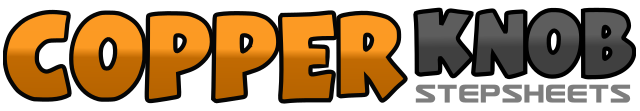 .......Count:32Wall:4Level:Beginner.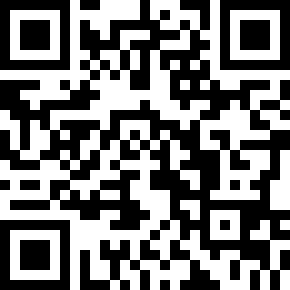 Choreographer:Rhoda Lai (CAN) & Helen O'Malley (IRE) - October 2020Rhoda Lai (CAN) & Helen O'Malley (IRE) - October 2020Rhoda Lai (CAN) & Helen O'Malley (IRE) - October 2020Rhoda Lai (CAN) & Helen O'Malley (IRE) - October 2020Rhoda Lai (CAN) & Helen O'Malley (IRE) - October 2020.Music:OK Not to Be OK (Duke & Jones Remix) - Marshmello, Demi Lovato & Duke & JonesOK Not to Be OK (Duke & Jones Remix) - Marshmello, Demi Lovato & Duke & JonesOK Not to Be OK (Duke & Jones Remix) - Marshmello, Demi Lovato & Duke & JonesOK Not to Be OK (Duke & Jones Remix) - Marshmello, Demi Lovato & Duke & JonesOK Not to Be OK (Duke & Jones Remix) - Marshmello, Demi Lovato & Duke & Jones........1-2Step right to right side, Touch left forward to left diagonal3-4Step left to left side, Touch right forward to right diagonal5-6Cross right behind left, Step left to left side.7&8Cross right over left, Step left to left side, Cross right over left. (12:00)1-2Step left to left side, Step right 1/4 turn to right side3&4Step left forward, Step right beside left, Step left forward (3:00)5-6Cross right over left, Step back on left,7-8Step right 1/4 turn right, Cross left over right (6:00)1&2Step right to right side, Step left beside right, Step right to right side3-4Cross rock left behind right, Recover on right5&6Step left to left side, Step right beside left, Step left to left side7-8Cross rock right behind left, Recover on left (6:00)1-2Step right to right side, Cross left behind right3-4Step right 1/4 turn right, Step forward left5-6Pivot 1/2 turn right, 1/4 turn right stepping left to left side7-8Cross right behind left, 1/4 turn left stepping left forward1-4Step right to side,Cross left behind right, Step right to side, touch left beside right5-8Step left to left side, Cross right behind left, Step left 1/4 turn left, Touch right beside left